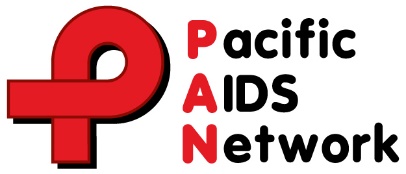 Internal Performance Review	Name, PositionTo be completed by: Date for completion: To be Presented & Discussed: Performance Review Period: What has worked well in the past year in your position?TextED and/or supervisor’s comments: What has been challenging for you in your position over the last year? TextED and/or supervisor’s comments: What would you do differently over the last year?TextED and/or supervisor’s comments: A year from now, where would you like to see your program/project(s) as it relates to your department, and the organization as a whole? TextED and/or supervisor’s comments: What have been your strengths over the past year?  Are there any areas of improvement you can identify? ED and/or supervisor’s comments: What supports would you like to request from your immediate supervisor at this time?TextED and/or supervisor’s comments: OtherTextED and/or supervisor’s comments: 